РЕСПУБЛИКА  КРЫМ НИЖНЕГОРСКИЙ  РАЙОННОВОГРИГОРЬЕВСКОЕ СЕЛЬСКОЕ  ПОСЕЛЕНИЕАДМИНИСТРАЦИЯ  НОВОГРИГОРЬЕВСКОГО  СЕЛЬСКОГО  ПОСЕЛЕНИЯ ПОСТАНОВЛЕНИЕот 10.04.2020 г.                                                                                               №143с.НовогригорьевкаО внесении изменений в постановление администрации Новогригорьевского сельского поселения от 16.10.2019 № 226 «Об утверждении Административного регламента предоставления муниципальной услуги «Выдача  справок, выписок из похозяйственных  и домовых книг»В соответствии с Федеральным законом от 06.10.2003 № 131-ФЗ «Об общих принципах организации местного самоуправления в Российской Федерации», Федеральным законом от 27.07.2010 года № 210-ФЗ «Об организации предоставления государственных и муниципальных услуг», администрация Новогригорьевского сельского поселения    ПОСТАНОВЛЯЕТ:Внести изменения в постановление администрации Новогригорьевского сельского поселения от 16.10.2019 № 226 «Об утверждении Административного регламента предоставления муниципальной услуги «Выдача  справок, выписок из похозяйственных  и домовых книг»:1.1. В наименовании и по тексту постановления и приложения к постановлению слова «Выдача справок, выписок из похозяйственных и домовых книг» заменить словами «Выдача выписок из похозяйственных книг и справок по социально-бытовым вопросам» во всех падежах;                                                                              1.2. Абзац третий пункта 6.1 административного регламента и приложение 3 исключить;                                                                                                                                                               1.3. В пункте 9.3 слова «выписки из домовой книги» исключить;                                                1.4. В пунктах 9.3 – 9.6 подпункты 5 исключить;                                                          1.5. В приложении 19 слова «(домовой книги)» заменить на слово «книги»2. Контроль за исполнением настоящего постановления возложить на заместителя главы администрацииГлава администрации Новогригорьевскогосельского поселения	     Данилин А.М.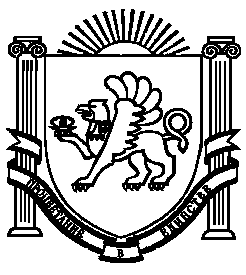 